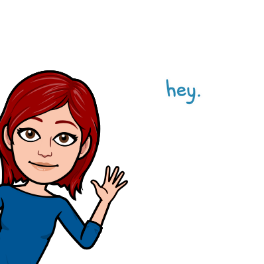 TOREK, 31.3.2020       LUM (2 uri):MOTIV: ROŽE V VAZIPotrebuješ reklamni papir ali časopis. Iz tega izrežeš cvetove, stebla, liste in pa vazo, v kateri naj bodo rože. Vse to je seveda lahko sestavljeno iz različnih delov papirja. Vse to lepiš na papir. (Če imaš risalni list, sicer lahko na kakršen koli list). Ko je motiv prilepljen, obrobiš cvetove, steblo, liste in vazo z barvnimi flomastri različnih barv. Ozadje lahko pobarvaš z barvicami, lahko tudi z vodenimi, če jih imaš doma.MATEMATIKA:V zvezek napiši spodnje račune in jih izračunaj.      4 1 2 ∙ 2                2 0 4 ∙ 4             3 2 0 ∙ 3          12 ∙4Delovni zvezek Znam za več, stran 53.SLOVENŠČINA:Prebral/a si odlomek v berilu (Svetlana Makarovič: Kosovirja na leteči žlici)Predstavljaj si, da nekega dne tudi tebe obiščeta Glal in Glili. Na tvoji okenski polici pristaneta, ker piha močna burja. Kaj vse ti bosta povedala? Te bosta nasmejala, presenetila, razžalostila? Kako ju boš ogovoril/a?Najprej dobro razmisli, vzemi list papirja in zapiši svojo zgodbo. Ko končaš, jo pazljivo preglej in preberi, popravi vse napake. Ko si prepričan/a, da je zapis dober, ga prepiši v zvezek.